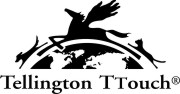 CASO DOCUMENTATO N. CASO DOCUMENTATO N. Corsista:Caso con sedute n°:         1            3           SENZA proprietario         CON proprietario                                                                                   Tutor:Data:Nome dell’animale:specie/razza: età:                                        sesso: Nome del proprietario: indicare solo il nome proprioPRESUPPOSTI PRESUPPOSTI       Da chiedere al proprietario a inizio della prima seduta e riportare in modo sintetico. Nei casi dove sono previste più sedute il riquadro dei “PRESUPPOSTI” deve essere compilato solo per la seduta n°1.Cosa ami di più nel tuo animale?Cosa vorresti cambiare?: il lavoro/seduta deve tener conto delle richieste del proprietario che vengono inserite in questo campo. Il “cosa vorresti cambiare” rappresenta il punto da cui partire con il lavoro e deve essere rintracciabile nello svolgimento del caso.      Da chiedere al proprietario a inizio della prima seduta e riportare in modo sintetico. Nei casi dove sono previste più sedute il riquadro dei “PRESUPPOSTI” deve essere compilato solo per la seduta n°1.Cosa ami di più nel tuo animale?Cosa vorresti cambiare?: il lavoro/seduta deve tener conto delle richieste del proprietario che vengono inserite in questo campo. Il “cosa vorresti cambiare” rappresenta il punto da cui partire con il lavoro e deve essere rintracciabile nello svolgimento del caso.AMBIENTE FAMILIARE:Cani conviventi:                 sì                     no                 quanti?     Altre specie conviventi:     sì                     no                 quali?      Persone conviventi:            sì                     no                 quante?                 Presenza di bambini:          sì                     no                 quanti?     AMBIENTE E ABITUDINI DI VITA:Appartamento                   Casa                  Città                 Campagna                 Dove dorme l’animale ?:          Tipo di alimentazione:        Casalinga                  Industriale               Numero pasti:      ATTIVITA’ FISICA DEL CANE:Passeggiate in città                  Sport                Area cani                                          Passeggiate in campagna               Altro:           Passeggiate in libertà, senza guinzaglio ?     sì                  no             quante a settimana?   Durata media della passeggiata?:Cosa indossa in passeggiata?  Collare                   Pettorina                  Guinzaglio lungo                 Guinzaglio corto     Altro:Tira?:                sì                     no                  Non sempre       In quali occasioni tira?:ATTIVITA’ DI GIOCO CON IL CANE:Sì                  No               Tipo di  gioco: Quante volte a settimana il proprietario gioca con il cane?:     PROVENIENZA DEL CANE:Allevamento                   da privati                  Canile                da Associazione/stallo      Altro:Età del cane al momento dell’adozione:   TIPOLOGIA DI RAZZA/MIX DI RAZZE:Descrivere brevemente le caratteristiche morfologiche e le motivazioni  proprie della razza oppure, nel caso dei meticci, delle razze che compongono il mix.COSA E’ STATO FATTO PER MIGLIORARE LA SITUAZIONE?:Educatore/Istruttore  cinofilo                   Veterinario esperto in comportamento                  Niente               Altro:RISULTATO:Nessuno                   Migliorato                  Peggiorato      Quanto ha lavorato il proprietario sul problema?:     volte a settimana n°             AMBIENTE FAMILIARE:Cani conviventi:                 sì                     no                 quanti?     Altre specie conviventi:     sì                     no                 quali?      Persone conviventi:            sì                     no                 quante?                 Presenza di bambini:          sì                     no                 quanti?     AMBIENTE E ABITUDINI DI VITA:Appartamento                   Casa                  Città                 Campagna                 Dove dorme l’animale ?:          Tipo di alimentazione:        Casalinga                  Industriale               Numero pasti:      ATTIVITA’ FISICA DEL CANE:Passeggiate in città                  Sport                Area cani                                          Passeggiate in campagna               Altro:           Passeggiate in libertà, senza guinzaglio ?     sì                  no             quante a settimana?   Durata media della passeggiata?:Cosa indossa in passeggiata?  Collare                   Pettorina                  Guinzaglio lungo                 Guinzaglio corto     Altro:Tira?:                sì                     no                  Non sempre       In quali occasioni tira?:ATTIVITA’ DI GIOCO CON IL CANE:Sì                  No               Tipo di  gioco: Quante volte a settimana il proprietario gioca con il cane?:     PROVENIENZA DEL CANE:Allevamento                   da privati                  Canile                da Associazione/stallo      Altro:Età del cane al momento dell’adozione:   TIPOLOGIA DI RAZZA/MIX DI RAZZE:Descrivere brevemente le caratteristiche morfologiche e le motivazioni  proprie della razza oppure, nel caso dei meticci, delle razze che compongono il mix.COSA E’ STATO FATTO PER MIGLIORARE LA SITUAZIONE?:Educatore/Istruttore  cinofilo                   Veterinario esperto in comportamento                  Niente               Altro:RISULTATO:Nessuno                   Migliorato                  Peggiorato      Quanto ha lavorato il proprietario sul problema?:     volte a settimana n°             PRIMO CONTATTO / OSSERVAZIONE  PRIMO CONTATTO / OSSERVAZIONE  Le osservazioni e le prime impressioni devono essere obiettive e non riportare giudizi o conclusioni personali.PRIME IMPRESSIONI: Descrivere dove ha avuto luogo il primo incontro e l’atmosfera che lo ha caratterizzato. In particolare: quale è stata la reazione del cane (o altro animale)al vostro primo incontro?RELAZIONE ANIMALE-PROPRIETARIO:  Vicini tra loro             Distanti                L’animale cerca il proprietario                  L’animale NON cerca il proprietario     Il proprietario “ascolta” l’animale     Il proprietario NON “ascolta” l’animale     Altro:CONDIZIONI / CARATTERISTICHE FISICHE DELL’ANIMALE:Temperatura (caldo/freddo):descrivere brevemente la temperatura apprezzata, specificando la zona del corpo dove si evidenzia qualcosa di particolare.Postura/equilibrio fisico: descrivere brevemente la posizione del corpo, specificando la distribuzione dell’equilibrio sulle quattro zampe e il baricentro.Respirazione: Descrivere la respirazione in senso generale al momento del primo incontro (frequenza, profondità, dove respira: pancia, torace, guance, ecc.) Tensione muscolare osservata:  Collo                   Testa                  Spalle                 Cosce               Coda                   Nessuna tensione                  Altro:Movimento:Lento                         Rapido                  Coordinato                 Scoordinato     Nervoso                   Insicuro                  Equilibrato                  Altro:Pelo:    Lucido                   Opaco                  Folto                 Diradato     Presenza di forfora                   Modificazioni del pelo                  Ritrose        Cambio del colore      Altro:     Occhi:   Ben aperti                   Sguardo teso                  Si vede il bianco dell’occhio                 Sguardo fisso              Evita lo sguardo                    Altro:     Posizione delle orecchie: Simmetriche                   Asimmetriche                  Tese                 Morbide              Mobili                    Altro:     Posizione della coda: Tesa                  Morbida                 Scodinzola                 Veloce              Lenta             Posizione:       Alta                 Bassa              Nella norma            Altro:     Salivazione:            sì                     no                  Sudorazione:          sì                     no                   Sono presenti:Gonfiore                   Dermatiti                  Ferite                Zoppia              Niente     Se sì specificare:Altro:EQUILIBRIO EMOZIONALE:Tranquillo               Sereno                  Attento                 Curioso               Ansioso                  Agitato                 Iperattivo              Vocalizza             Salta addosso              Monta                  Lecca                            Altro:   Integrare con descrizione se necessario:         REAZIONE AL TOCCO: Gradisce essere toccato                   sì                     no           Non gradisce essere toccato            sì                     no           Dove ha difficoltà ad essere toccato?ACCETTAZIONE DEGLI ESTRANEI:Positiva              Negativa                  Altro:                       Ha mostrato segnali calmanti?Sì             No                 Quali?:    Mostra particolari difficoltà verso:  Rumori                   Luci                 Ombre                 Altri cani          Persone                   Bambini                 Macchina             Niente      Altro:   Integrare con descrizione se necessario:  Le osservazioni e le prime impressioni devono essere obiettive e non riportare giudizi o conclusioni personali.PRIME IMPRESSIONI: Descrivere dove ha avuto luogo il primo incontro e l’atmosfera che lo ha caratterizzato. In particolare: quale è stata la reazione del cane (o altro animale)al vostro primo incontro?RELAZIONE ANIMALE-PROPRIETARIO:  Vicini tra loro             Distanti                L’animale cerca il proprietario                  L’animale NON cerca il proprietario     Il proprietario “ascolta” l’animale     Il proprietario NON “ascolta” l’animale     Altro:CONDIZIONI / CARATTERISTICHE FISICHE DELL’ANIMALE:Temperatura (caldo/freddo):descrivere brevemente la temperatura apprezzata, specificando la zona del corpo dove si evidenzia qualcosa di particolare.Postura/equilibrio fisico: descrivere brevemente la posizione del corpo, specificando la distribuzione dell’equilibrio sulle quattro zampe e il baricentro.Respirazione: Descrivere la respirazione in senso generale al momento del primo incontro (frequenza, profondità, dove respira: pancia, torace, guance, ecc.) Tensione muscolare osservata:  Collo                   Testa                  Spalle                 Cosce               Coda                   Nessuna tensione                  Altro:Movimento:Lento                         Rapido                  Coordinato                 Scoordinato     Nervoso                   Insicuro                  Equilibrato                  Altro:Pelo:    Lucido                   Opaco                  Folto                 Diradato     Presenza di forfora                   Modificazioni del pelo                  Ritrose        Cambio del colore      Altro:     Occhi:   Ben aperti                   Sguardo teso                  Si vede il bianco dell’occhio                 Sguardo fisso              Evita lo sguardo                    Altro:     Posizione delle orecchie: Simmetriche                   Asimmetriche                  Tese                 Morbide              Mobili                    Altro:     Posizione della coda: Tesa                  Morbida                 Scodinzola                 Veloce              Lenta             Posizione:       Alta                 Bassa              Nella norma            Altro:     Salivazione:            sì                     no                  Sudorazione:          sì                     no                   Sono presenti:Gonfiore                   Dermatiti                  Ferite                Zoppia              Niente     Se sì specificare:Altro:EQUILIBRIO EMOZIONALE:Tranquillo               Sereno                  Attento                 Curioso               Ansioso                  Agitato                 Iperattivo              Vocalizza             Salta addosso              Monta                  Lecca                            Altro:   Integrare con descrizione se necessario:         REAZIONE AL TOCCO: Gradisce essere toccato                   sì                     no           Non gradisce essere toccato            sì                     no           Dove ha difficoltà ad essere toccato?ACCETTAZIONE DEGLI ESTRANEI:Positiva              Negativa                  Altro:                       Ha mostrato segnali calmanti?Sì             No                 Quali?:    Mostra particolari difficoltà verso:  Rumori                   Luci                 Ombre                 Altri cani          Persone                   Bambini                 Macchina             Niente      Altro:   Integrare con descrizione se necessario:  PROBLEMATICHE segnalate dal proprietarioPROBLEMATICHE segnalate dal proprietarioDescrivere   in modo generale le problematiche e le difficoltà rilevate dal proprietario Descrivere   in modo generale le problematiche e le difficoltà rilevate dal proprietario TRATTAMENTO APPLICATO PRIMO INCONTRO: data …Descrivere i tocchi con la sequenza temporale con cui sono stati utilizzati, come sono stati eseguiti, specificando anche le pauseTRATTAMENTO APPLICATO PRIMO INCONTRO: data …Descrivere i tocchi con la sequenza temporale con cui sono stati utilizzati, come sono stati eseguiti, specificando anche le pauseDurante la sessione di tocchi il cane indossava:Pettorina                   Collare                 Guinzaglio             Niente      Posizione del cane durante la sessione di tocchi:In piedi                   Seduto                 A terra             In movimento      Segnali calmanti espressi dal cane durante la sessione di tocchi:Sì                  No          Descrivere in modo sintetico: in quale occasione e quali segnali sono stati osservati ?     Uso del Bendaggio:Sì                  No          Lavoro a terra:Sì                  No          Ostacoli utilizzati:Labirinto                  Coni                 Superfici            Piani basculanti      Gomme                  Stella                      Altro:Descrivere in modo sintetico: in quale momento della sessione è stato introdotto il lavoro a terra, la durata, con quale equipaggiamento è stato eseguito (guinzaglio bilanciato, doppio punto di contatto con maniglia, corda, ecc.) e come ha risposto il cane.DURATA COMPLESSIVA DELLA SEDUTA: in minutiPROBLEMI RILEVATI: CAMBIAMENTI OSSERVATI NELA CANE: descrivere i modo sintetico i cambiamenti osservati, in assenza di interpretazioni o giudizi personali.COINVOLGIMENTO DEL PROPRIETARIO: come è stato coinvolto, cosa gli è stato consigliato di continuare a fare e quali “compiti” gli sono stati assegnati fino alla prossima seduta.PROPOSTE/IDEE PER IL PROSSIMO INCONTRO:ALTRE OSSERVAZIONI:Nel caso di seduta unica la documentazione del caso termina a questo punto.Per i casi che prevedono tre sedute, compilare una volta soltanto la parte introduttiva.Durante la sessione di tocchi il cane indossava:Pettorina                   Collare                 Guinzaglio             Niente      Posizione del cane durante la sessione di tocchi:In piedi                   Seduto                 A terra             In movimento      Segnali calmanti espressi dal cane durante la sessione di tocchi:Sì                  No          Descrivere in modo sintetico: in quale occasione e quali segnali sono stati osservati ?     Uso del Bendaggio:Sì                  No          Lavoro a terra:Sì                  No          Ostacoli utilizzati:Labirinto                  Coni                 Superfici            Piani basculanti      Gomme                  Stella                      Altro:Descrivere in modo sintetico: in quale momento della sessione è stato introdotto il lavoro a terra, la durata, con quale equipaggiamento è stato eseguito (guinzaglio bilanciato, doppio punto di contatto con maniglia, corda, ecc.) e come ha risposto il cane.DURATA COMPLESSIVA DELLA SEDUTA: in minutiPROBLEMI RILEVATI: CAMBIAMENTI OSSERVATI NELA CANE: descrivere i modo sintetico i cambiamenti osservati, in assenza di interpretazioni o giudizi personali.COINVOLGIMENTO DEL PROPRIETARIO: come è stato coinvolto, cosa gli è stato consigliato di continuare a fare e quali “compiti” gli sono stati assegnati fino alla prossima seduta.PROPOSTE/IDEE PER IL PROSSIMO INCONTRO:ALTRE OSSERVAZIONI:Nel caso di seduta unica la documentazione del caso termina a questo punto.Per i casi che prevedono tre sedute, compilare una volta soltanto la parte introduttiva.FEEDBACK TUTOR (Data ….)FEEDBACK TUTOR (Data ….)TRATTAMENTO APPLICATO SECONDO INCONTRO: data …COSA E’ SUCCESSO DAL PRIMO INCONTRO E COSA E’ STATO FATTO DAL PROPRIETARIO?:Descrivere brevemente cosa è stato fatto, se ci sono stati eventi particolari, se si evidenziano dei cambiamenti nel cane, eventuali nuove richieste del proprietario.Trattamento: Descrivere i tocchi con la sequenza temporale con cui sono stati utilizzati, come sono stati eseguiti, specificando anche le pause.Durante la sessione di tocchi il cane indossava:Pettorina                   Collare                 Guinzaglio             Niente      Posizione del cane durante la sessione di tocchi:In piedi                   Seduto                 A terra             In movimento      Segnali calmanti espressi dal cane durante la sessione di tocchi:Sì                  No          Descrivere in modo sintetico: in quale occasione e quali segnali sono stati osservati ?     Uso del Bendaggio:Sì                  No          Lavoro a terra:Sì                  No          Ostacoli utilizzati:Labirinto                  Coni                 Superfici            Piani basculanti      Gomme                  Stella                      Altro:Descrivere in modo sintetico: in quale occasione, la durata, con quale equipaggiamento (guinzaglio bilanciato, doppio punto di contatto con maniglia, corda, ecc.) e come ha risposto il cane.DURATA COMPLESSIVA DELLA SEDUTA: in minutiPROBLEMI RILEVATI: CAMBIAMENTI OSSERVATI: COINVOLGIMENTO DEL PROPRIETARIO: come è stato coinvolto, cosa gli è stato consigliato di continuare a fare e quali “compiti” gli sono stati assegnati fino alla prossima seduta.PROPOSTE/IDEE PER IL PROSSIMO INCONTRO:ALTRE OSSERVAZIONI:FEEDBACK TUTOR (Data ….)TRATTAMENTO APPLICATO TERZO INCONTRO: data …COSA E’ SUCCESSO DAL PRIMO INCONTRO E COSA E’ STATO FATTO DAL PROPRIETARIO?:Descrivere brevemente cosa è stato fatto, se ci sono stati eventi particolari, se si evidenziano dei cambiamenti nel cane, eventuali nuove richieste del proprietarioTrattamento: Descrivere i tocchi con la sequenza temporale con cui sono stati utilizzati, come sono stati eseguiti, specificando anche le pauseDurante la sessione di tocchi il cane indossava:Pettorina                   Collare                 Guinzaglio             Niente      Posizione del cane durante la sessione di tocchi:In piedi                   Seduto                 A terra             In movimento      Segnali calmanti espressi dal cane durante la sessione di tocchi:Sì                  No          Descrivere in modo sintetico: in quale occasione e quali segnali sono stati osservati ?     Uso del Bendaggio:Sì                  No          Lavoro a terra:Sì                  No          Ostacoli utilizzati:Labirinto                  Coni                 Superfici            Piani basculanti      Gomme                  Stella                      Altro:Descrivere in modo sintetico: in quale occasione, la durata, con quale equipaggiamento (guinzaglio bilanciato, doppio punto di contatto con maniglia, corda, ecc.) e come ha risposto il cane.DURATA COMPLESSIVA DELLA SEDUTA: in minutiPROBLEMI RILEVATI: CAMBIAMENTI OSSERVATI: COINVOLGIMENTO DEL PROPRIETARIO: come è stato coinvolto, cosa gli è stato consigliato di continuare a fare e quali “compiti” gli sono stati assegnati fino alla prossima seduta.PROPOSTE/IDEE PER IL PROSSIMO INCONTRO:ALTRE OSSERVAZIONI:FEEDBACK TUTOR (Data ….)Obiettivi e suggerimenti per il futuro da parte del tutor